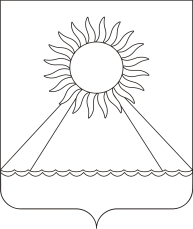 РОССИЙСКАЯ ФЕДЕРАЦИЯЧЕЛЯБИНСКАЯ ОБЛАСТЬАРГАЯШСКИЙ МУНИЦИПАЛЬНЫЙ РАЙОНАДМИНИСТРАЦИЯ АРГАЯШСКОГО СЕЛЬСКОГО ПОСЕЛЕНИЯПОСТАНОВЛЕНИЕ«____»________2018 г. №____		          с. АргаяшО внесении изменений и уточненийв административный регламент«Организация учета и обеспечение рассмотренияобращений граждан администрациейАргаяшского сельского поселения»В соответствии с Федеральным законом от 06.10.2003 года № 131-ФЗ «Об общих принципах организации местного самоуправления в Российской Федерации», Федеральным законом от 27.07.2010 года № 210-ФЗ «Об организации предоставления государственных и муниципальных услуг», Федеральным законом от 02.05.2006 N 59-ФЗ «О порядке рассмотрения обращений граждан Российской Федерации», Уставом Аргаяшского сельского поселения, «Протестом» прокуратуры Аргаяшского района от 10.08.2018 г. № 22-2018ПОСТАНОВЛЯЮ:1.Установленный порядок рассмотрения обращения граждан -  административный регламент по оказанию муниципальной услуги  «Организация учета и обеспечение рассмотрения обращений граждан администрацией Аргаяшского сельского поселения», утвержденный Постановлением главы Аргаяшского сельского поселения от 27.06.2012 г.№ 69, распространить на правоотношения, связанные с рассмотрением администрацией поселения обращений объединений граждан, в том числе юридических лиц.2. п.1.3. Административного регламента изложить в следующей редакции:1.3.1. При рассмотрении обращения гражданин имеет право получать письменный ответ по существу поставленных в обращении вопросов. 1.3.2. В случае поступления письменного обращения, содержащего вопрос, ответ на который размещен, на официальном сайте Аргаяшского сельского поселения в информационно-телекоммуникационной сети "Интернет", гражданину, направившему обращение, в течение семи дней со дня регистрации обращения сообщается электронный адрес официального сайта в информационно-телекоммуникационной сети "Интернет", на котором размещен ответ на вопрос, поставленный в обращении.3. Второй абзац п.3.7.8. Административного регламента исключить.4. Разместить настоящее постановление на официальном сайте Аргаяшского сельского поселения.5. Контроль за исполнением настоящего постановления оставляю за собой.Исполняющий обязанностиглавы поселения								Д.М.Салыкаев